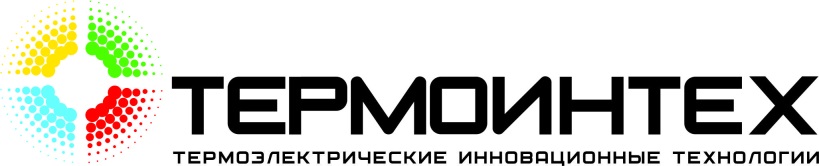 117447, г. Москва, ул. Черёмушкинская Б., д. 13, с. 4
Тел. +7 (495) 280-76-83, Факс: +7 (495) 280-76-83, 
e-mail: msk@termointech.ru, сайт: https://thermointech.ruОПРОСНЫЙ ЛИСТ № ________________________________(присваивается заказчиком)для заказа Автономного Термоэлектрического Источника Питания (АТИП)_________________________________________________________________ «___» ______20___г.             (должность представителя заказчика)            (подпись)        (Ф.И.О.) №п/пСоставВозможные вариантыЗначение, требуемое заказчикомАТИП (без приборного отсека)АТИП (без приборного отсека)АТИП (без приборного отсека)АТИП (без приборного отсека)1Тип и марка термоэлектрического генератора (ГТЭ)ГТЭ(в) – с воздушным охлаждением2Напряжение, В24, 2203Мощность АТИП, Вт4Климатическое исполнение по ГОСТ 15150-69У1, УХЛ15Температура окружающей среды района эксплуатации, С0От -60 до +406Габаритные размеры АТИПИсходя из заявленной мощности (количества генераторов)7Сейсмичность района по шкале MSK-64	8 баллов8Тип топлива Природный газ9Рабочее давление подводящего газопровода, МПа0,05-12,510Рабочее давление ГТЭ, МПа0,001-0,00511Необходимость комплектации редуцирующим пунктом РП-10-СДа/Нет11.1Необходимость установки узла замера расхода газа в составе РП-10-СДа/Нет11.2Необходимость установки блока одоризации газа в составе РП-10-СДа/Нет12Количество, диаметр и расположение кабельных вводовРасположение в полу13Наличие пожарно-охранной сигнализацииДа/Нет14Наличие наружного освещенияДа/Нет15Наличие системы контроля загазованностиДа/Нет16Наличие системы контроля несанкционированного доступаДа/Нет17Цветовые решения блок-контейнераСтиль ПАО «Газпром»(другие варианты)18Предполагаемый вид транспортировки (дополнительные требования к узлам крепления АТИП)19Необходимость установки в АТИП резервного генератора, количество, шт.Да/Нет20Резервный источник питанияАКБ (1комп)21Комплект ЗИП на 8000 ч.Да/Нет22Дополнительные требования заказчикаКонтактная информацияКонтактная информацияПоставщикПоставщикНаименование:ООО «ТЕРМОИНТЕХ»Технический отдел тел./факс:+7 (495) 280-76-83e-mail:msk@termointech.ruЗаказчикЗаказчикНаименование:Тел./факс:e-mail:Ф.И.О. контактного лицаОбъектОбъект